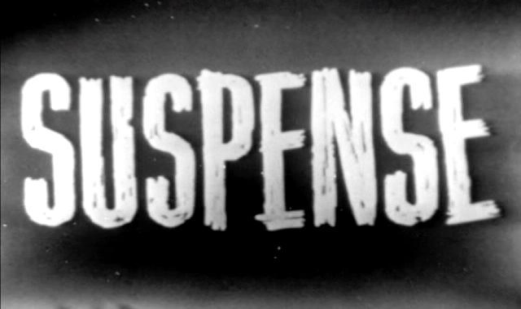 Purpose:To make a piece of text scary or threateningStructure:Characters start in a safe environment with other characters around.Setting becomes dark and threatening – character often alone in dark place.The threat often ends up being something that is not scary.Language Features: Short sentences e.g. the sound stopped. John turned slowly. Use questions e.g. who was there? What did they want?Noise words – quiet environment except for scary noisesShow the characters feelings, e.g., shaking with fearMovement in shadowsDo not see what is ‘out there’ until the end.Scary words and images e.g. flickering lights, creeping, creaking, footsteps etcPurpose:To make a piece of text scary or threateningStructure:Characters start in a safe environment with other characters around.Setting becomes dark and threatening – character often alone in dark place.The threat often ends up being something that is not scary.Language Features: Short sentences e.g. the sound stopped. John turned slowly. Use questions e.g. who was there? What did they want?Noise words – quiet environment except for scary noisesShow the characters feelings, e.g., shaking with fearMovement in shadowsDo not see what is ‘out there’ until the end.Scary words and images e.g. flickering lights, creeping, creaking, footsteps etc